ФОТОМАТЕРИАЛЫо проведенных мероприятиях в Бавлинском муниципальном районеЗаместитель Главы Бавлинского муниципального района Хамидуллин Р.Г. награждает учеников победителей муниципального этапа конкурсов антикоррупционной направленности денежными сертификатами.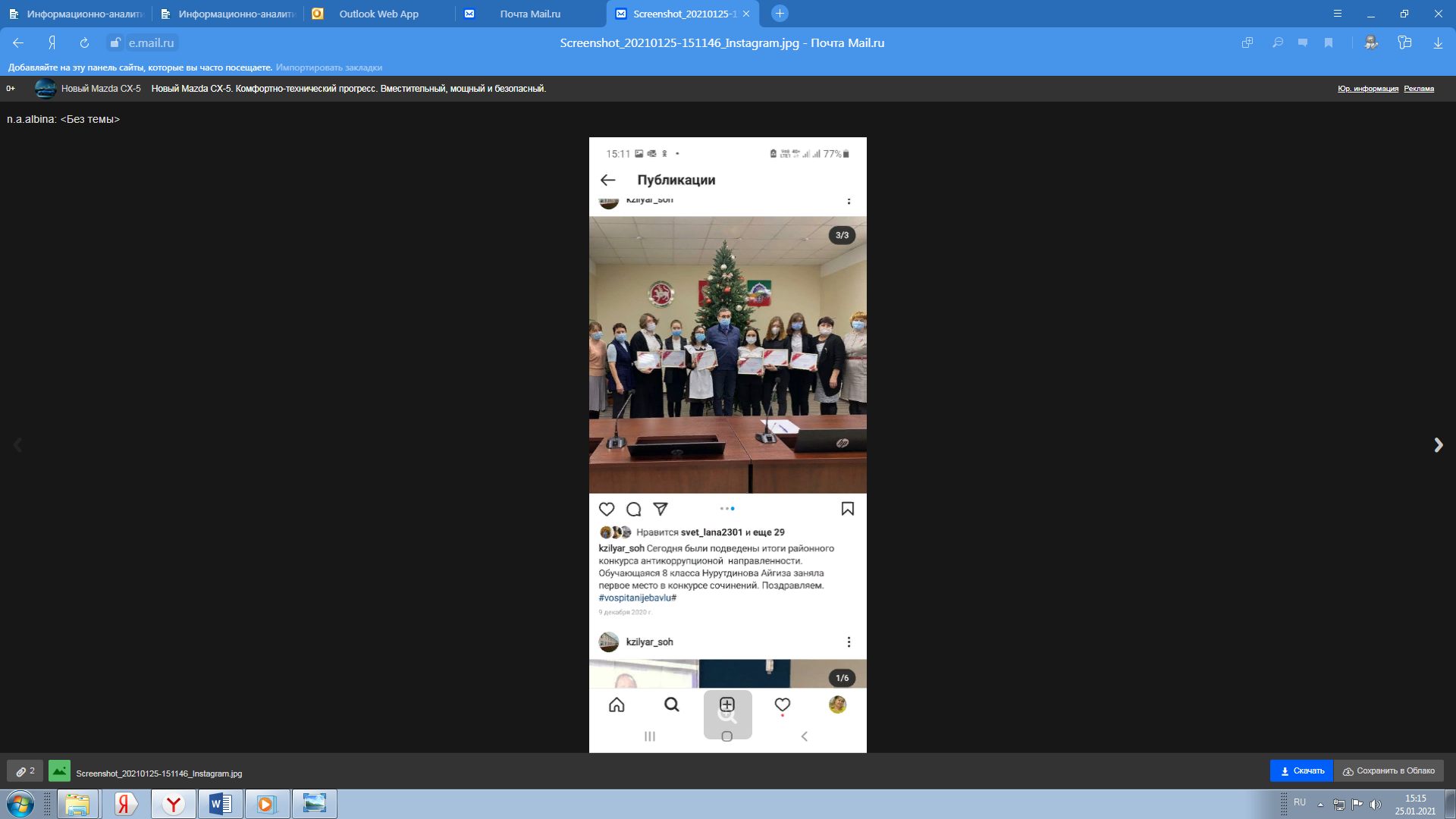 26 сентября в Васькино-Туйралинском сельском Доме культуры провели тематическую дискотеку «Мы против коррупции» присутствующим рассказали, какие бывают виды коррупции, последствия. Количество участников 8 человек.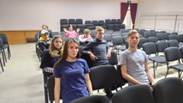 21 ноября в Кзыл-Ярской сельской библиотеке совместно с работниками Кзыл-Ярского СДК провели для студентов интеллектуально-познавательный час «Студенты против коррупции». Количество участников 7 человек.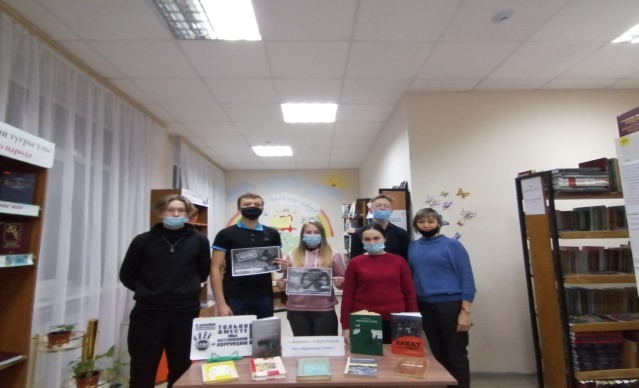 24 ноября в Шалтинской сельской библиотеке провела правовой час для подростков «Коррупциягә каршы бергәләп көрәшик».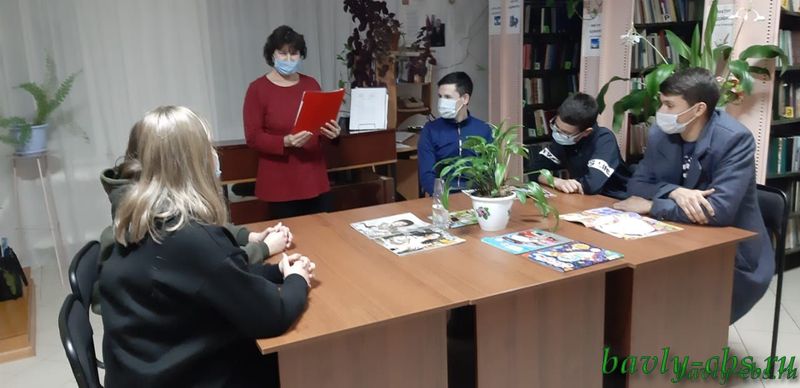 25 ноября в Новозареченской сельской библиотеке провели тематический час «Нет коррупции!».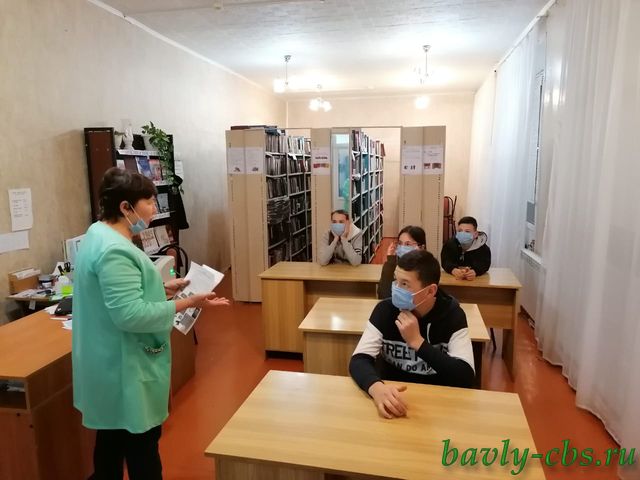 25 ноября в Татарско-Кандызской сельской библиотеке для учащихся 7 класса провели правовой час «Борьба с коррупцией дело каждого».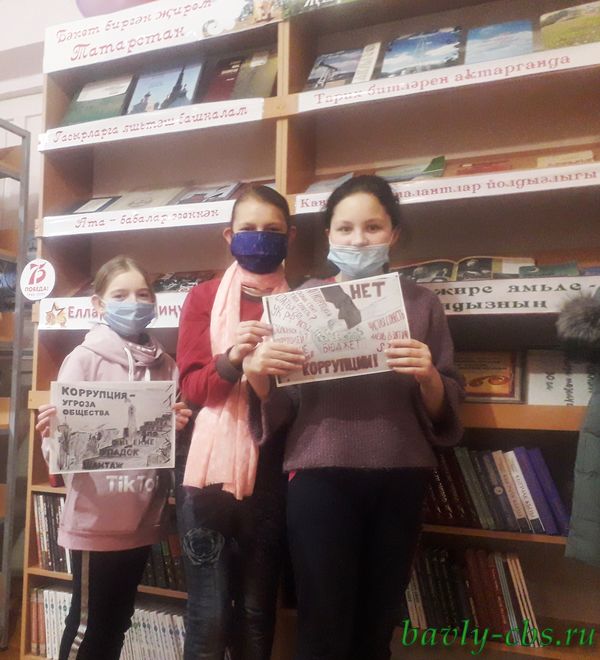  2 декабря в рамках Международного дня борьбы с коррупцией в Фоминовской сельской библиотеке оформлена книжная выставка «Проблема коррупции в произведениях русской классической литературы».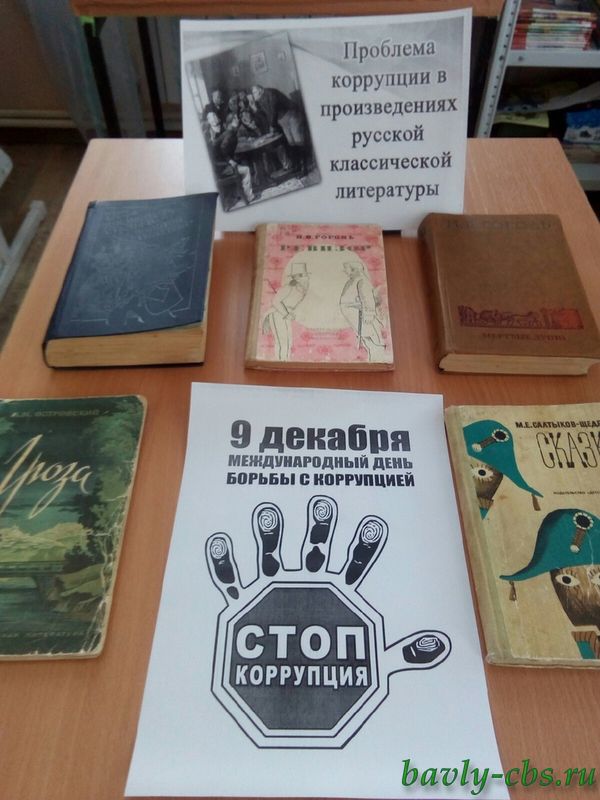 1-10 декабря выставка работ учащихся художественного отделения МАУДО «Детская школа искусств».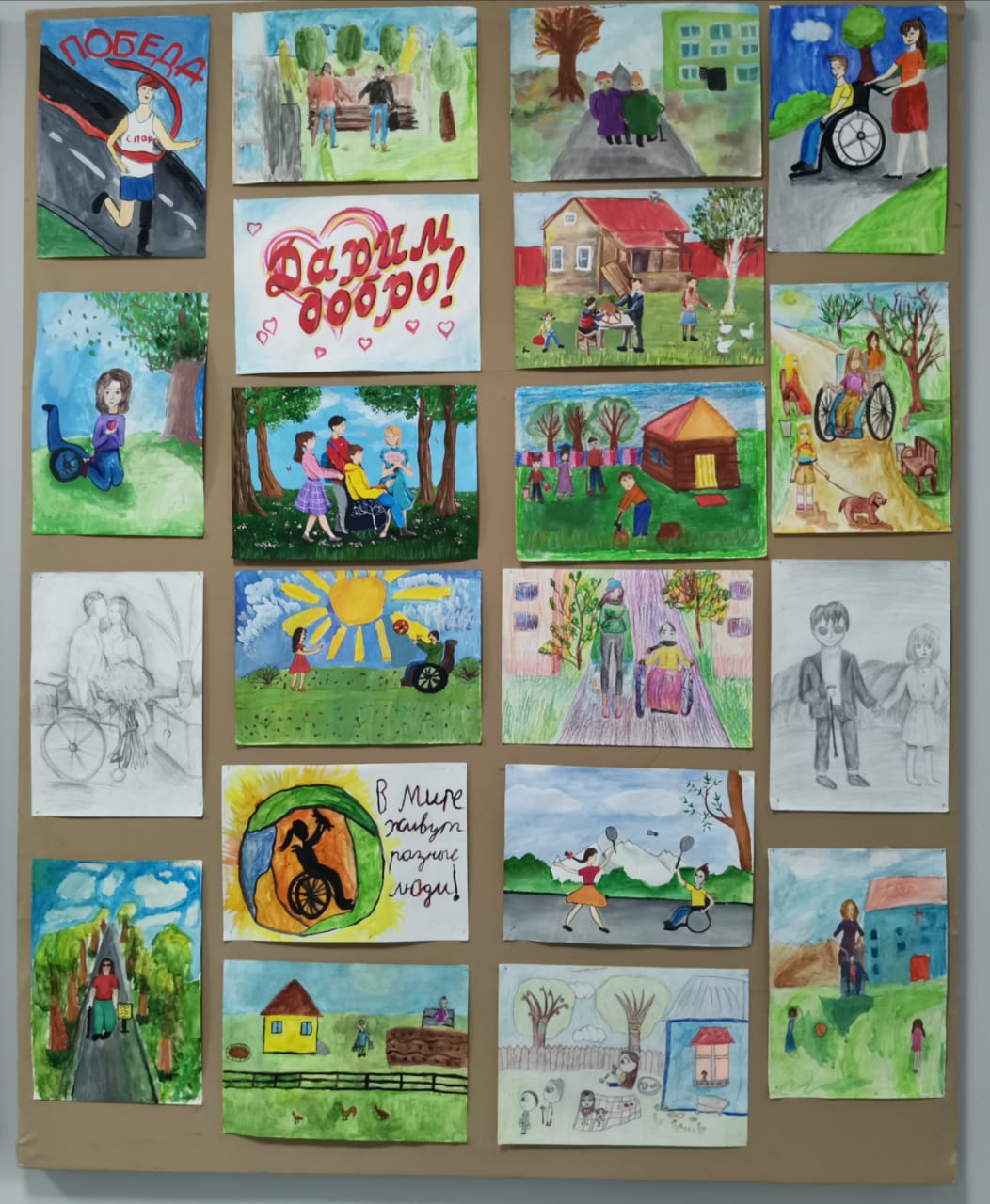 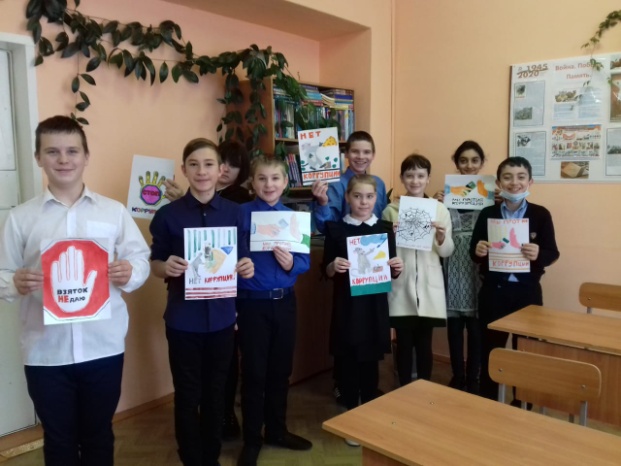 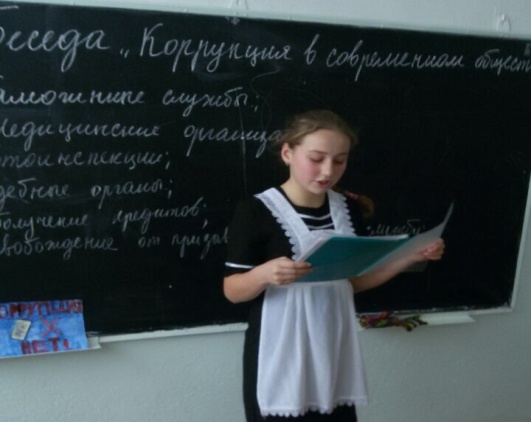 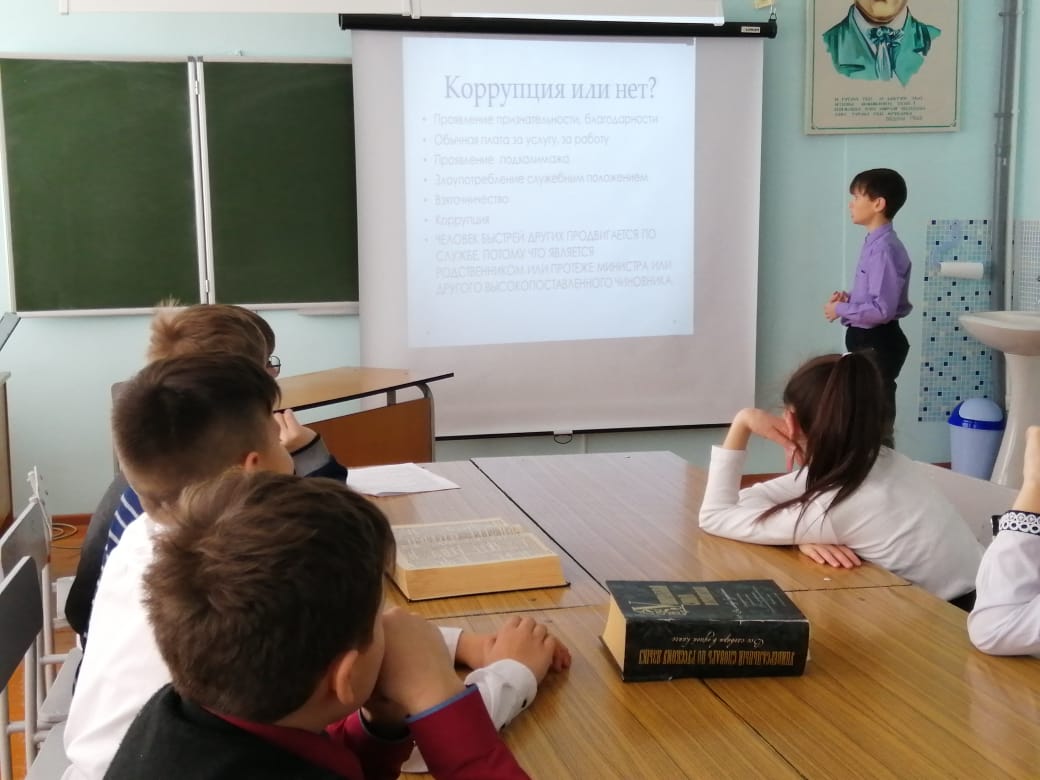 Игровые ситуации на тему: «Коррупция и мы».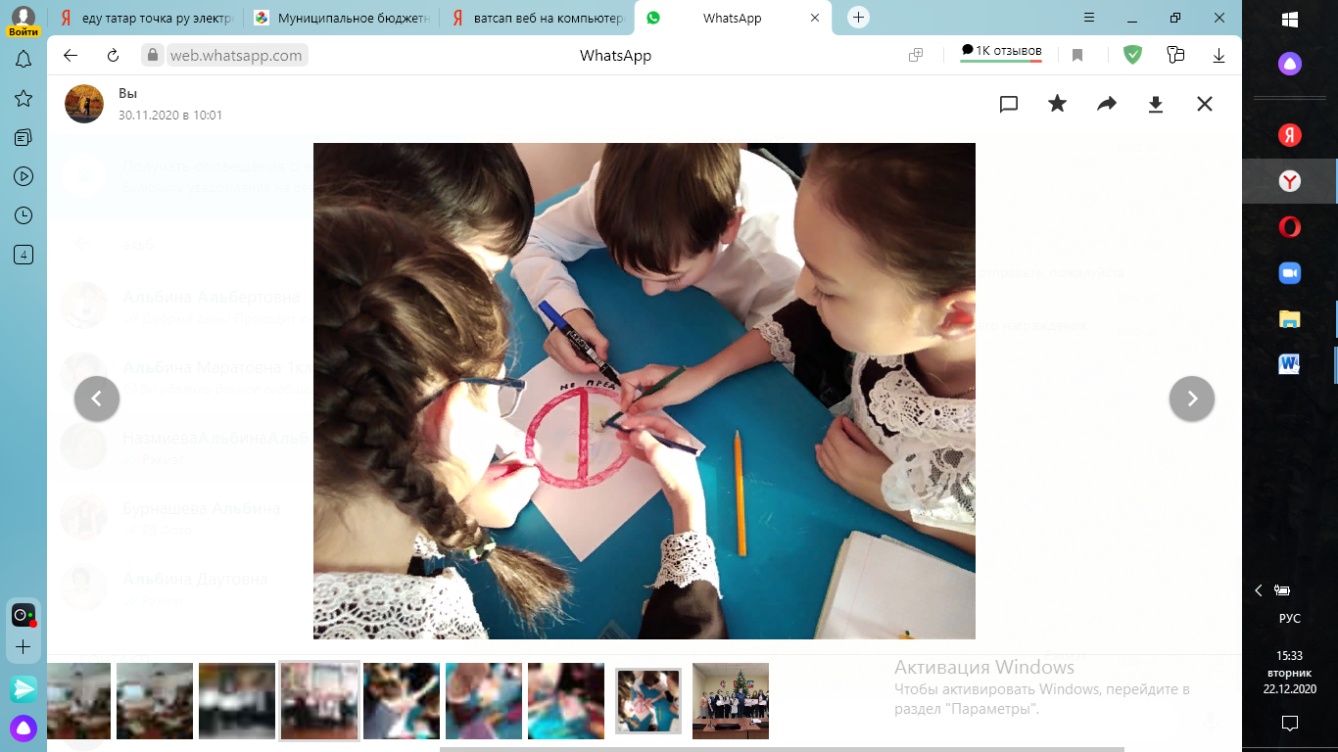 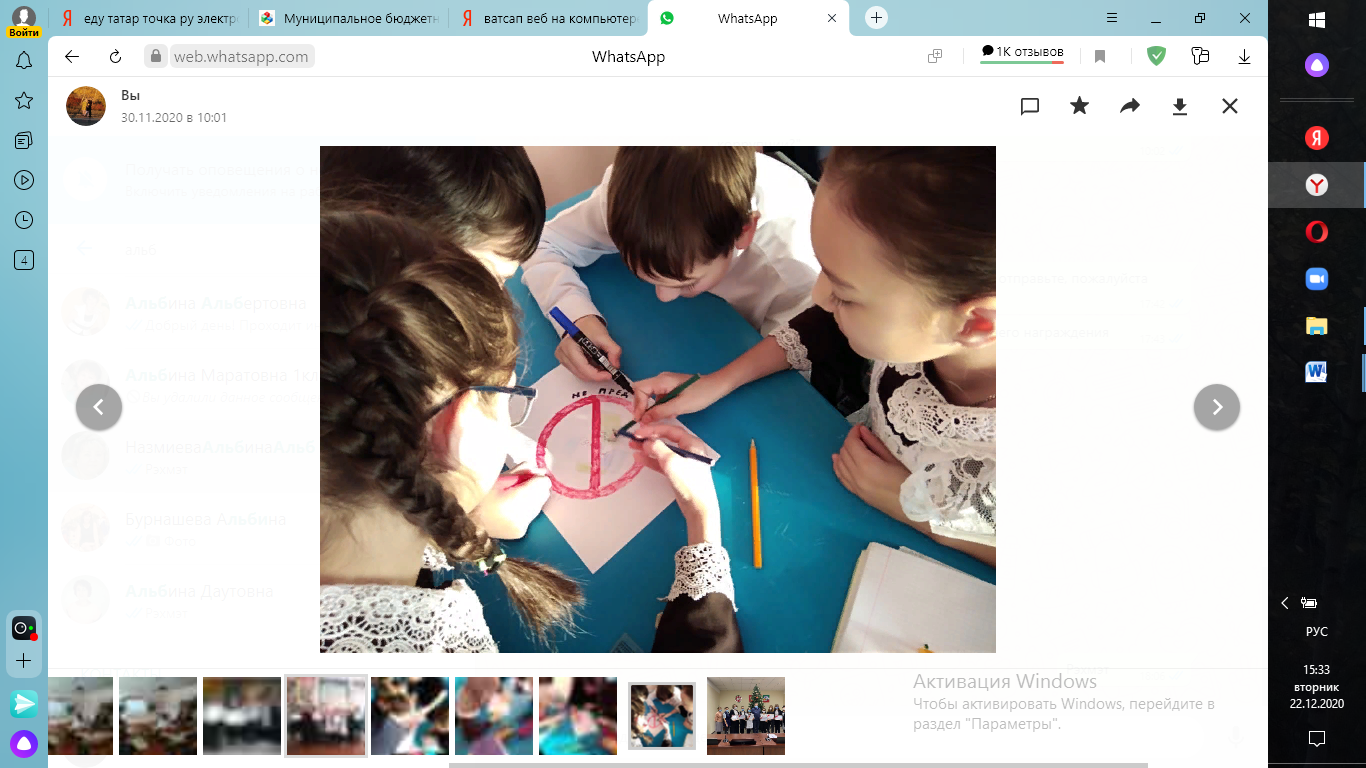 Квест на тему: «Что мы знаем о коррупции?»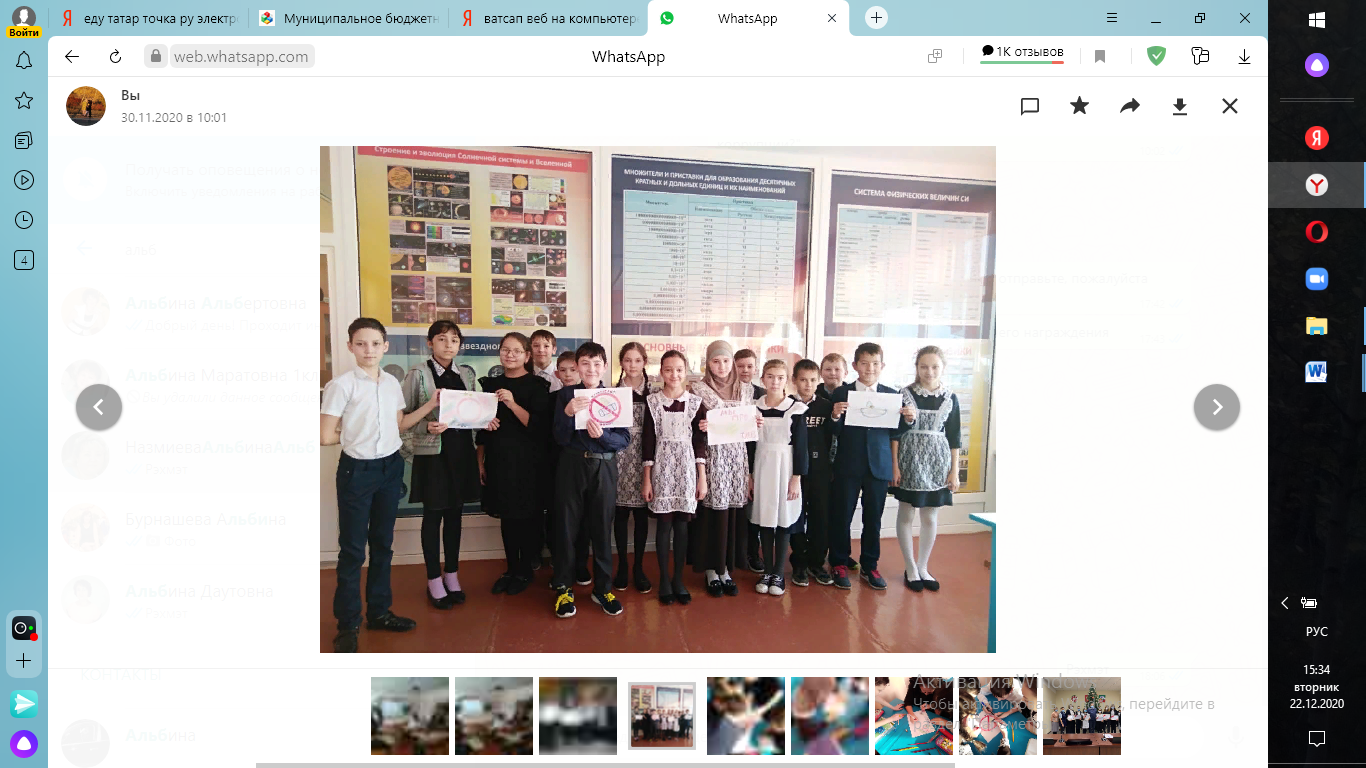 Просмотр видеороликов на тему: «Молодежь против коррупции»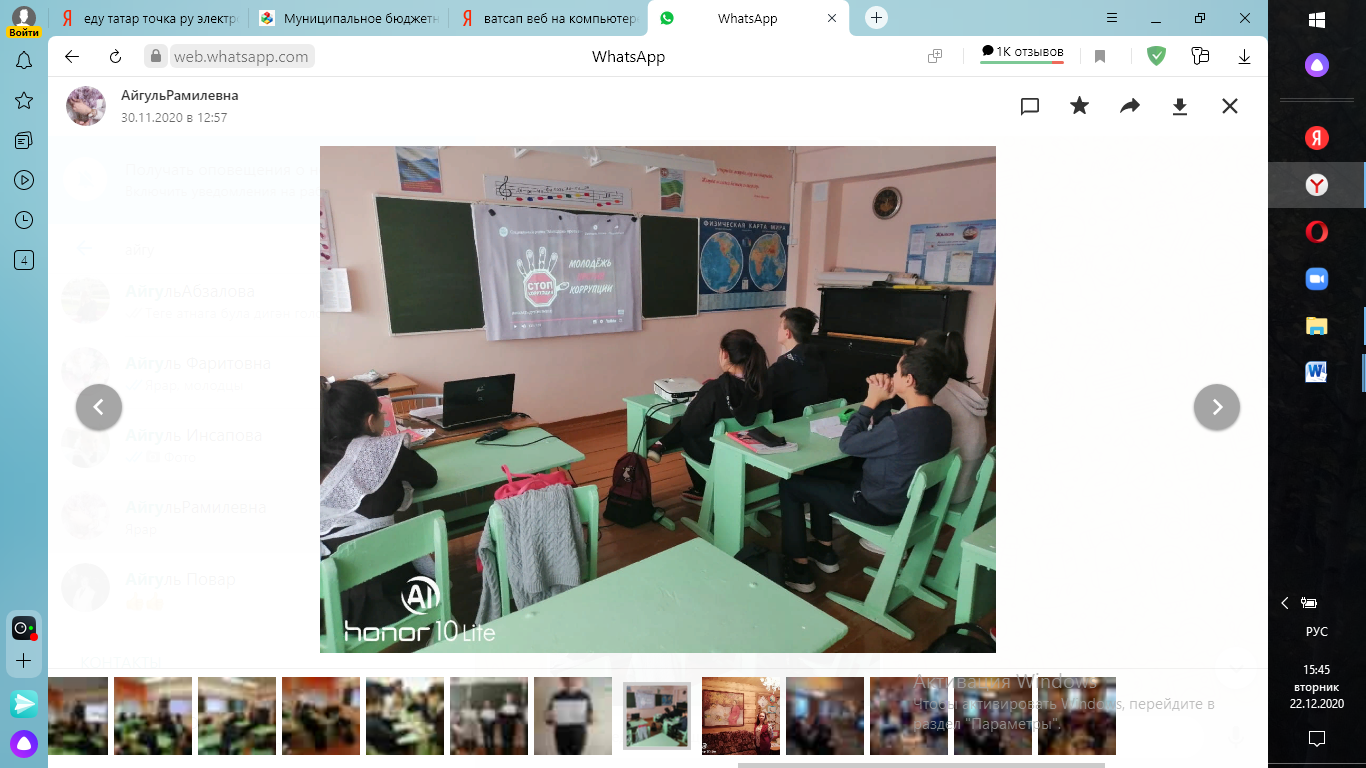 Лекция для старшеклассников на тему: «Мы против коррупции», «Вместе против коррупции»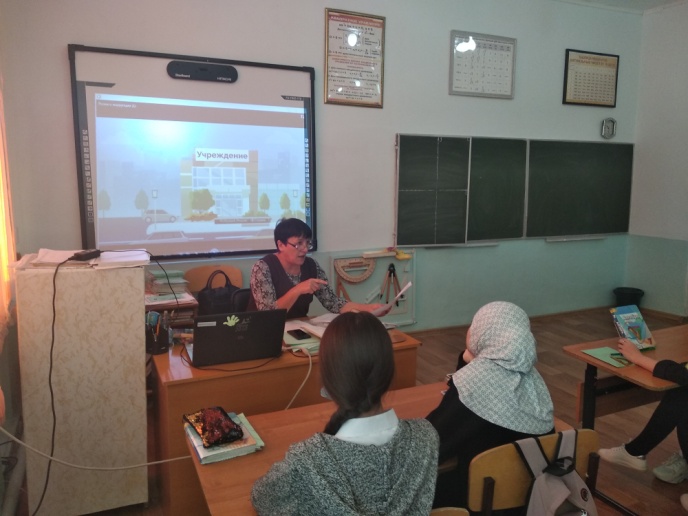 В МБОУ «Покровско-Урустамакская СОШ» на примере рассказа             Н.Н. Носова «Огурцы» дети познакомились с явлением коррупции: сутью, причинами, последствиями. Ученики приняли активное участие в обсуждении вопроса «Как надо поступать, если вы стали очевидцами воровства?»Классные руководители (Савельева В.А., Тараканова И.А.) провели внеклассное мероприятие в форме круглого стола. Круглый стол «Коррупция и права человека» стал продолжением обсуждения темы на уроках обществознания.Учащиеся обсуждали само понятие «коррупции», ее разновидности, причины, по которым преступления, связанные с коррупцией, часто остаются безнаказанными. Повторили все сферы, где может наблюдаться коррупция. Получился «спрут» со многими ножками.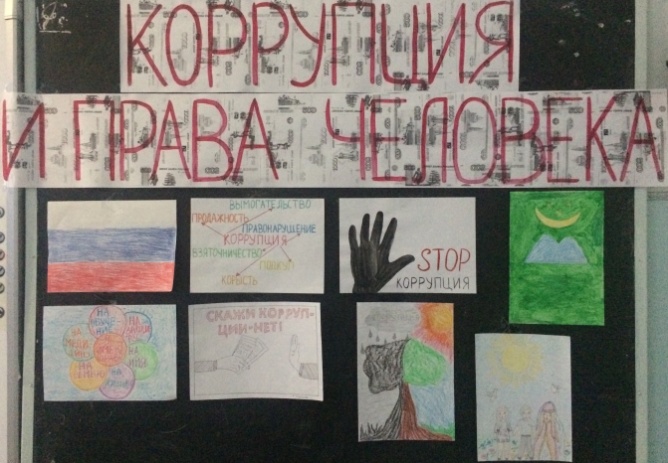 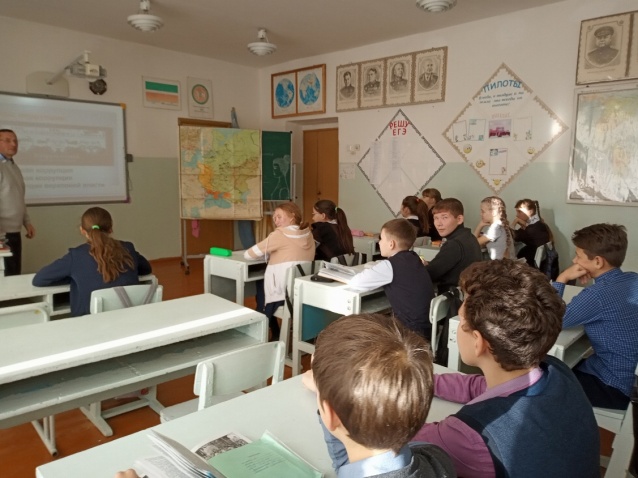 В МБОУ «Поповская СОШ» театральная инсценировка антикоррупционной направленности 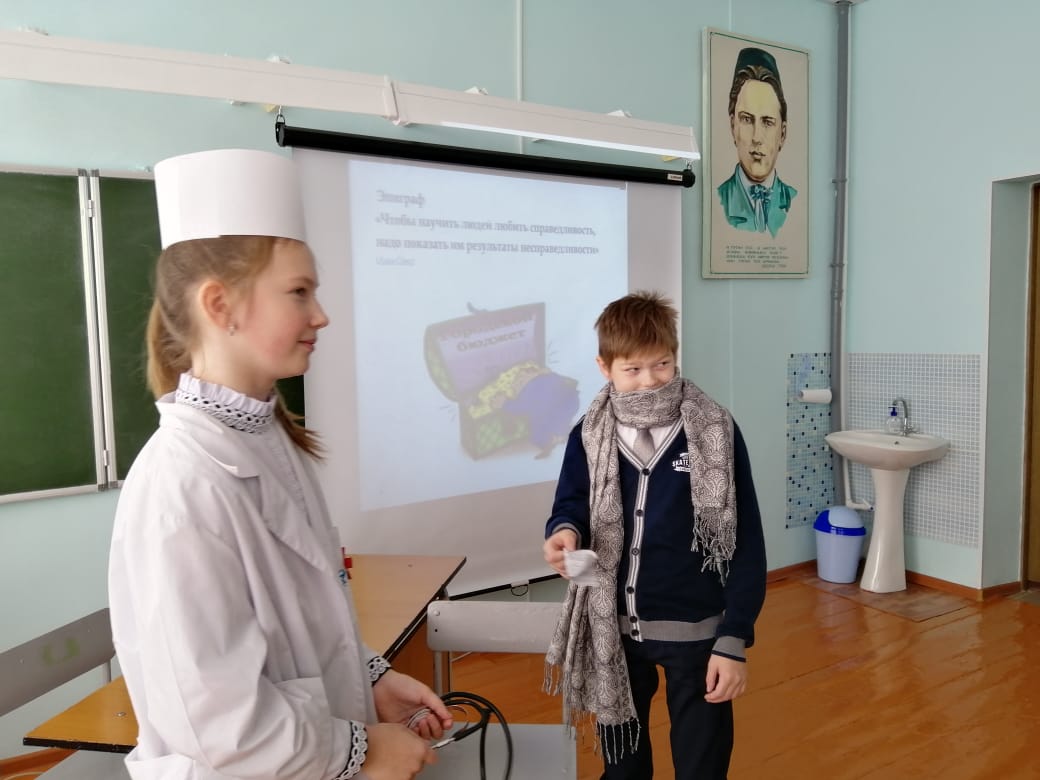 В МБОУ «СОШ № 3» В фойе школы была организована выставка антикоррупционных плакатов.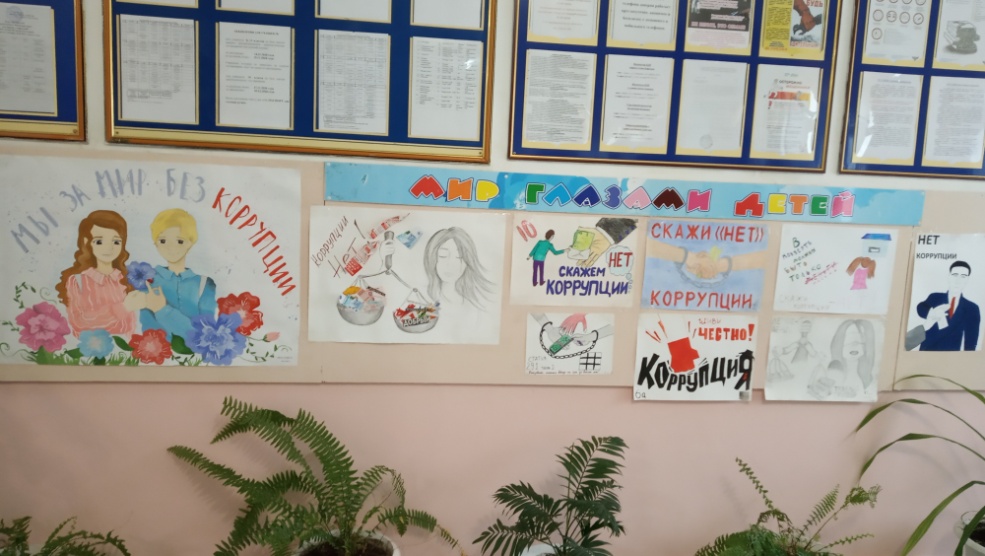 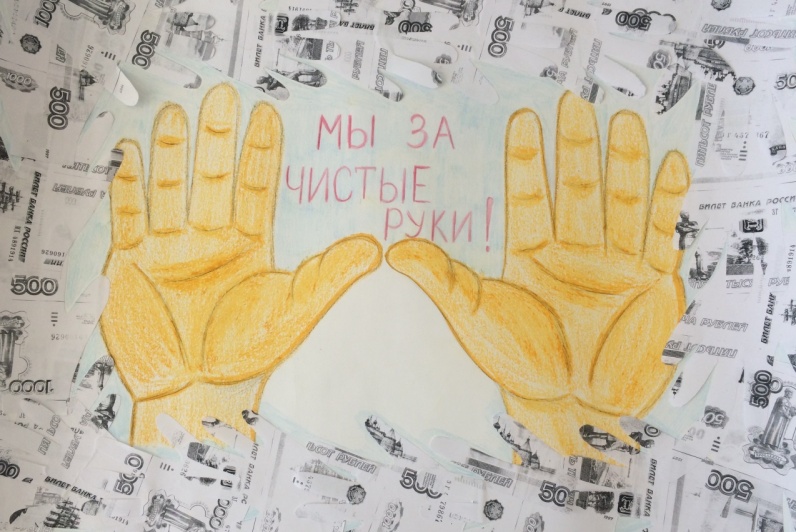 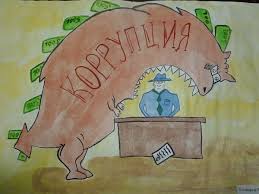 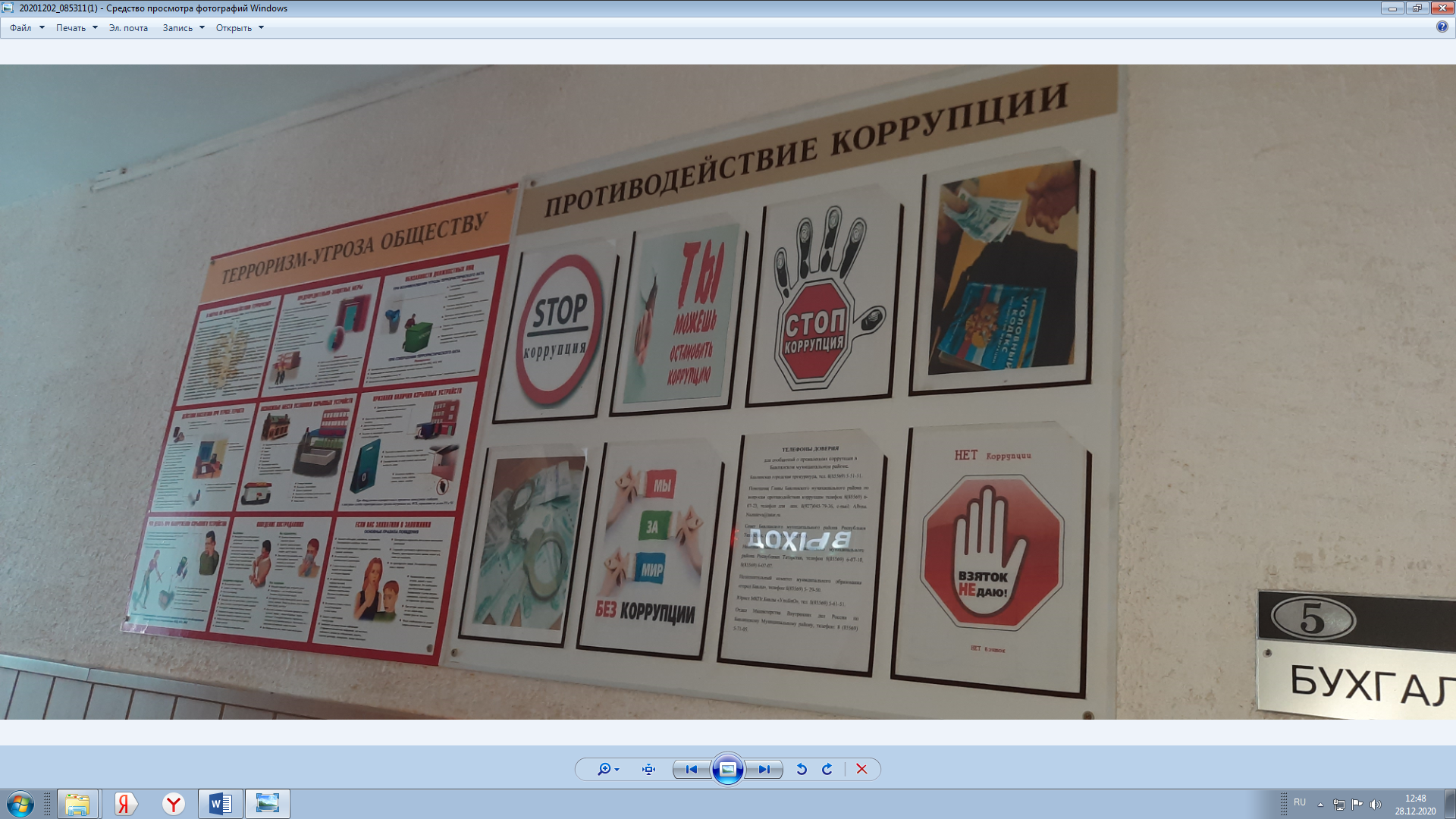 _________________